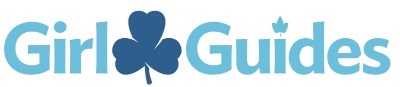  HARBOURSIDE AREAKIRSTYN BUTLER MEMORIAL BURSARY APPLICATIONInstructions: Please review the full application and instructions document titled “Kirstyn Butler Memorial Bursary Application Instructions” Completed applications must be e-mailed to Harbourside Area Commissioner at ns-harboursideac@girlguides.ca with the subject line: Kirstyn Butler Memorial Bursary ApplicationApplication deadline is May 1, 2022Please include 1 reference letter (from within Guiding) with this application (not a relative)*reference letter must be e-mailed directly from the reference to ns-harboursideac@girlguides.ca citing the name of the applicantDeadline: May 1, 2022PERSONAL INFORMATIONName: Full Mailing Address: Phone: E-mail: SCHOOL INFORMATIONName of High School Attended/Attending: Year of Graduation: Post Secondary Institution you plan on attending/or attend now:(university/college/private career college)Field of Study:GUIDING EXPERIENCECurrent/Previous Involvement in Guiding (last 5 years):Please describe your current or previous role/roles in Guiding (ex. Ranger, Spark Jr. Leader, Youth Forum Member) and/or any major Guiding events/activities you have participated inGUIDING AND YOU (use additional pages if necessary)How has being a member of Guiding impacted your life? Why is Guiding an important organization in Canada? SCHOOL/COMMUNITY/GUIDING INVOLVEMENTTell us about three important activities you have been involved in over the last 5 years (these could be within your school, within Guiding or within your community). Describe in one paragraph your role and why the activity was important (within your school, guiding, community)Activity:Years Participated:Description:  Activity: 	Years participated:Description: Activity:	Years participated:Description: ADDITIONAL HOBBIES/INTERESTSSignature (can be E-signature): _____________________________________________ Date: ____________Revised March 2022             